7 класс 07.04.Тема урока $4.1.1  Всемирная паутина.Классная работа  Прочитать $4.1. Всемирная паутинаИнтернет предоставляет пользователям разнообразные услуги: электронную почту, файловые архивы, Интернет-телефонию, форумы прямого общения. Самой интересной услугой стала возможность работы с информационной системой World Wide Web (WWW), или как говорят еще Всемирная паутина.
Благодаря World Wide Web (WWW, Web) стал возможен свободный доступ к информации, невзирая на границы и расстояния.
Всемирная паутина содержит информацию самого разного характера: свежие новости — политические, экономические, культурные, спортивные; информацию абсолютно любого рода (научную, техническую, образовательную, справочную и др.); рекламу разнообразных товаров и услуг; книги, музыку, фильмы, игры и многое другое; также любой человек может разместить в сети свою информацию, к которой будет иметь доступ весь мир.Web-сайт имеет главную страницу, от которой по гиперссылкам можно двигаться по страницам сайта. В качестве гиперссылки могут выступать некоторые выделенные (цветом или подчеркиванием) слова, а также любое графическое изображение, от которых идут гиперсвязи. Такую организацию информации называют гипертекстом.Самыми распространенными из них являются: Яндекс Браузер, Google Chrome, Internet Explorer, Mozilla Firefox и Opera (рис. 1).
Рис. 1.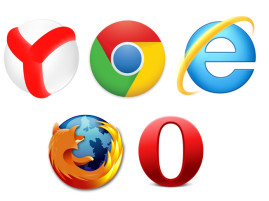 
С помощью браузера поиск нужной информации происходит разными способами: указание адреса информации; перемещение по паутине гиперсвязей; использование поисковых систем.Поисковая система представляет собой компьютерную систему, предназначенную для поиска информации. Работа поисковой системы заключается в том, чтобы по запросу пользователя найти документы, содержащие либо указанные ключевые слова, либо слова, как-либо связанные с ключевыми словами.
Существует множество поисковых систем. По состоянию на 2015 год самой популярной поисковой системой в мире является Google (адрес: www.google.com), однако есть страны, где пользователи отдали предпочтение другим поисковикам. Так, например, в России Яндекс (адрес: www.yandex.ru) обгоняет Google. А одна из первых русских поисковых систем — Rambler (адрес: www.rambler.ru).В поисковых системах существует три основных типа поиска:поиск по любому из слов; поиск по всем словам; поиск точно по фразе.Выписать определения в тетрадь.Домашнее задание стр.131 вопрос  1-2  Ответы на вопросы  отправить мне на почту livanova2869@mail.ru фото  указать Фамилию, имя , класс.Все оценки за работы будут выставлены в журнал за соответствующее число.